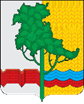 ОМСКИЙ МУНИЦИПАЛЬНЫЙ РАЙОН ОМСКОЙ ОБЛАСТИАдминистрация Омского муниципального районаПОСТАНОВЛЕНИЕот ___________ № _____________О внесении изменений в Порядок предоставления субсидий субъектам малого и среднего предпринимательства Омского муниципального района Омской области, утвержденный постановлением Администрации 
Омского муниципального района Омской области от 26.10.2021 
№ П-21/ОМС-156 «Об утверждении Порядка предоставления субсидий субъектам малого и среднего предпринимательства Омского муниципального района Омской области»Руководствуясь Федеральным законом Российской Федерации 
от 06.10.2003 № 131-ФЗ «Об общих принципах организации 
местного самоуправления в Российской Федерации», 
Бюджетным Кодексом Российской Федерации, постановлением Правительства Российской Федерации от 18.09.2020 № 1492 «Об общих требованиях к нормативным правовым актам, муниципальным правовым актам, регулирующим предоставление субсидий, в том числе грантов 
в форме субсидий, юридическим лицам, индивидуальным предпринимателям, а также физическим лицам - производителям товаров, работ, услуг, 
и о признании утратившими силу некоторых актов Правительства Российской Федерации и отдельных положений некоторых актов Правительства 
Российской Федерации», Уставом Омского муниципального района 
Омской областиПОСТАНОВЛЯЮ:1. В Порядок предоставления субсидий субъектам малого 
и среднего предпринимательства Омского муниципального района 
Омской области, утвержденный постановлением Администрации 
Омского муниципального района Омской области от 26.10.2021 
№ П-21/ОМС-156 «Об утверждении Порядка предоставления 
субсидий субъектам малого и среднего предпринимательства 
Омского муниципального района Омской области» (далее – Порядок), 
внести следующие изменения:1.1. Раздел 1 «Общие положения» Порядка дополнить пунктом 1.5 следующего содержания:«1.5. Сведения о субсидиях не позднее 15-го рабочего дня, следующего за днем принятия решения о бюджете (решения о внесении изменений 
в решение о бюджете), размещается на едином портале бюджетной системы Российской Федерации в информационно-телекоммуникационной сети «Интернет», также размещается информация о субсидиях в соответствии 
с порядком размещения такой информации, установленным Министерством финансов Российской Федерации.».1.2. Абзац 6 подпункта 1 пункта 3.2. раздела 3 «Условия предоставления субсидии заявителям» Порядка изложить в следующей редакции:«- заявитель не является иностранным юридическим лицом, 
в том числе местом регистрации которого является государство 
или территория, включенные в утверждаемый Министерством 
финансов Российской Федерации перечень государств и территорий, используемых для промежуточного (офшорного) владения активами 
в Российской Федерации (далее – офшорные компании), а также российским юридическим лицом, в уставном (складочном) капитале которого 
доля прямого или косвенного (через третьих лиц) участия 
офшорных компаний в совокупности превышает 25 процентов 
(если иное не предусмотрено законодательством Российской Федерации). 
При расчете доли участия офшорных компаний в капитале 
российских юридических лиц не учитывается прямое и (или) косвенное участие офшорных компаний в капитале публичных акционерных 
обществ (в том числе со статусом международной компании), 
акции которых обращаются на организованных торгах 
в Российской Федерации, а также косвенное участие таких офшорных компаний в капитале других российских юридических лиц, 
реализованное через участие в капитале указанных публичных 
акционерных обществ;».1.3. Абзац 4 пункта 4.1. раздела 4 «Порядок представления 
и рассмотрения документов для получения субсидий, принятия решения 
о предоставлении субсидий» Порядка изложить в новой редакции:«Установленный информационным сообщением срок приема документов не может быть менее 10 календарных дней, следующих за днем размещения объявления о предоставлении субсидии;».1.4. В абзаце 1 пункта 5.4. раздела 5 «Порядок предоставления субсидий» Порядка слово «заявку» заменить словом «задание».1.5. В абзаце 2 пункта 5.4. раздела 5 «Порядок предоставления субсидий» Порядка слово «заявки» заменить словом «задания».2. Настоящее постановление вступает в силу с момента 
его официального опубликования.3. Организационно-кадровому управлению Администрации 
Омского муниципального района Омской области обеспечить опубликование настоящего постановления в газете «Омский пригород», советнику Главы муниципального района по информационной политике обеспечить 
его размещение на официальном сайте Омского муниципального 
района Омской области в информационно-телекоммуникационной 
сети «Интернет».Глава муниципального района                                                         Г.Г. Долматов